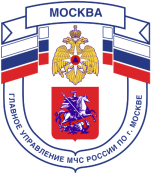 Главное управление МЧС России по г. МосквеУправление по Троицкому и Новомосковскому АО1 региональный отдел надзорной деятельности и профилактической работы108814, г. Москва, поселение Сосенское, поселок Газопровод, д. 15, телефон: 8(495)817-60-74,	E-mail: tinao1@gpn.moscow	ДЕТИ И ЭЛЕКТРИЧЕСТВО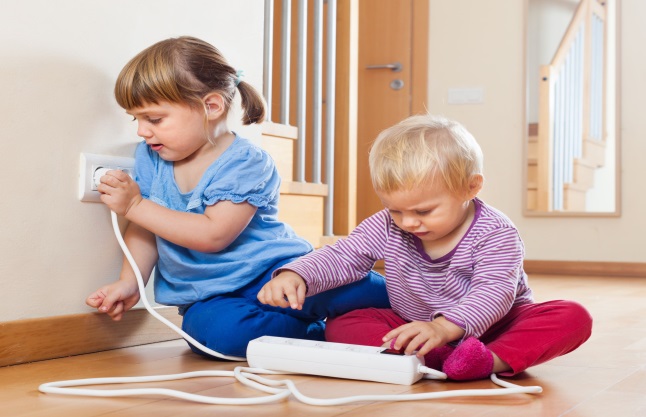 Без электричества современный человек не обойдется никак, но в то же время, оно всегда небезопасно, особенно для маленьких детей. Взрослые люди уже владеют элементарными правилами безопасности благодаря своему жизненному опыту, а маленькие и активные дети познают все их окружающее своими органами чувств и только начинают накапливать столь необходимые знания.Без электричества современный человек не обойдется никак, но в то же время, оно всегда небезопасно, особенно для маленьких детей. Взрослые люди уже владеют элементарными правилами безопасности благодаря своему жизненному опыту, а маленькие и активные дети познают все их окружающее своими органами чувств и только начинают накапливать столь необходимые знания.Родители должны позаботиться о безопасных условиях жизни своих детей, обучить осторожному обращению с электрическими приборами.Родители должны позаботиться о безопасных условиях жизни своих детей, обучить осторожному обращению с электрическими приборами.Родители должны позаботиться о безопасных условиях жизни своих детей, обучить осторожному обращению с электрическими приборами.Для соблюдения этих требований нужен дифференцированный и индивидуальный подход, который учитывает возраст детей. Для безопасности детей нужно держать исправную электропроводку дома, заблокировать доступ к электрическим розетками, различным проводам и включенным приборам.Для соблюдения этих требований нужен дифференцированный и индивидуальный подход, который учитывает возраст детей. Для безопасности детей нужно держать исправную электропроводку дома, заблокировать доступ к электрическим розетками, различным проводам и включенным приборам.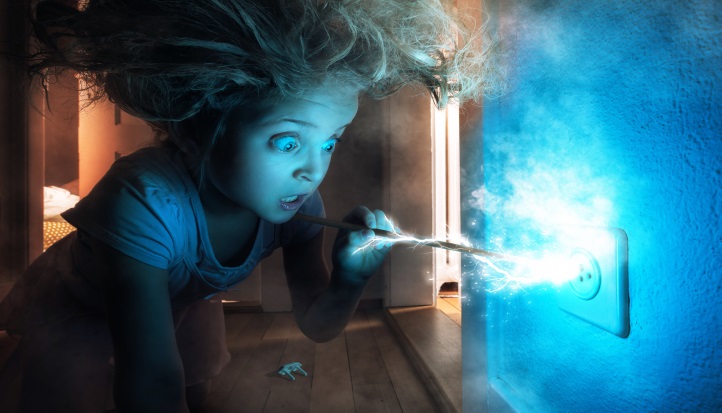 Когда ребенок один в квартире, он должен знать, что ему нельзя:Когда ребенок один в квартире, он должен знать, что ему нельзя:Когда ребенок один в квартире, он должен знать, что ему нельзя: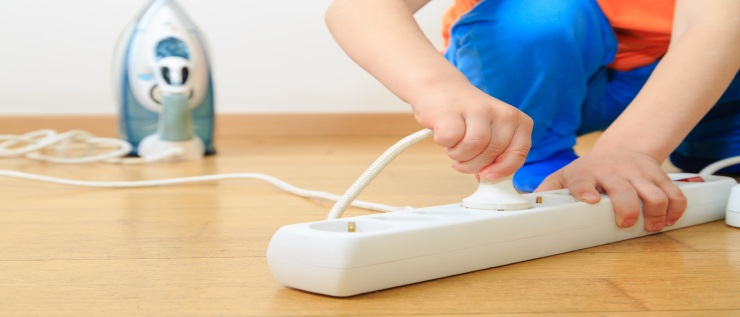 без взрослых включать электроприборы;убирать и открывать крышки защиты бытовых приборов, самостоятельно менять предохранители и электрические лампочки;мокрыми руками трогать включенные в сеть электроприборы.без взрослых включать электроприборы;убирать и открывать крышки защиты бытовых приборов, самостоятельно менять предохранители и электрические лампочки;мокрыми руками трогать включенные в сеть электроприборы.Основными принципами охраны детей от удара электрическим током являютсяОсновными принципами охраны детей от удара электрическим током являютсяОсновными принципами охраны детей от удара электрическим током являютсяподдержка в рабочем состоянии электрического оборудования; периодическая проверка и ремонт неисправно работающих электрических приборов; непрерывное обучение детей технике безопасности поведения, включающая в себя обращение с электроприборами; периодическая проверка и ремонт неисправно работающих электрических приборов.поддержка в рабочем состоянии электрического оборудования; периодическая проверка и ремонт неисправно работающих электрических приборов; непрерывное обучение детей технике безопасности поведения, включающая в себя обращение с электроприборами; периодическая проверка и ремонт неисправно работающих электрических приборов.поддержка в рабочем состоянии электрического оборудования; периодическая проверка и ремонт неисправно работающих электрических приборов; непрерывное обучение детей технике безопасности поведения, включающая в себя обращение с электроприборами; периодическая проверка и ремонт неисправно работающих электрических приборов.